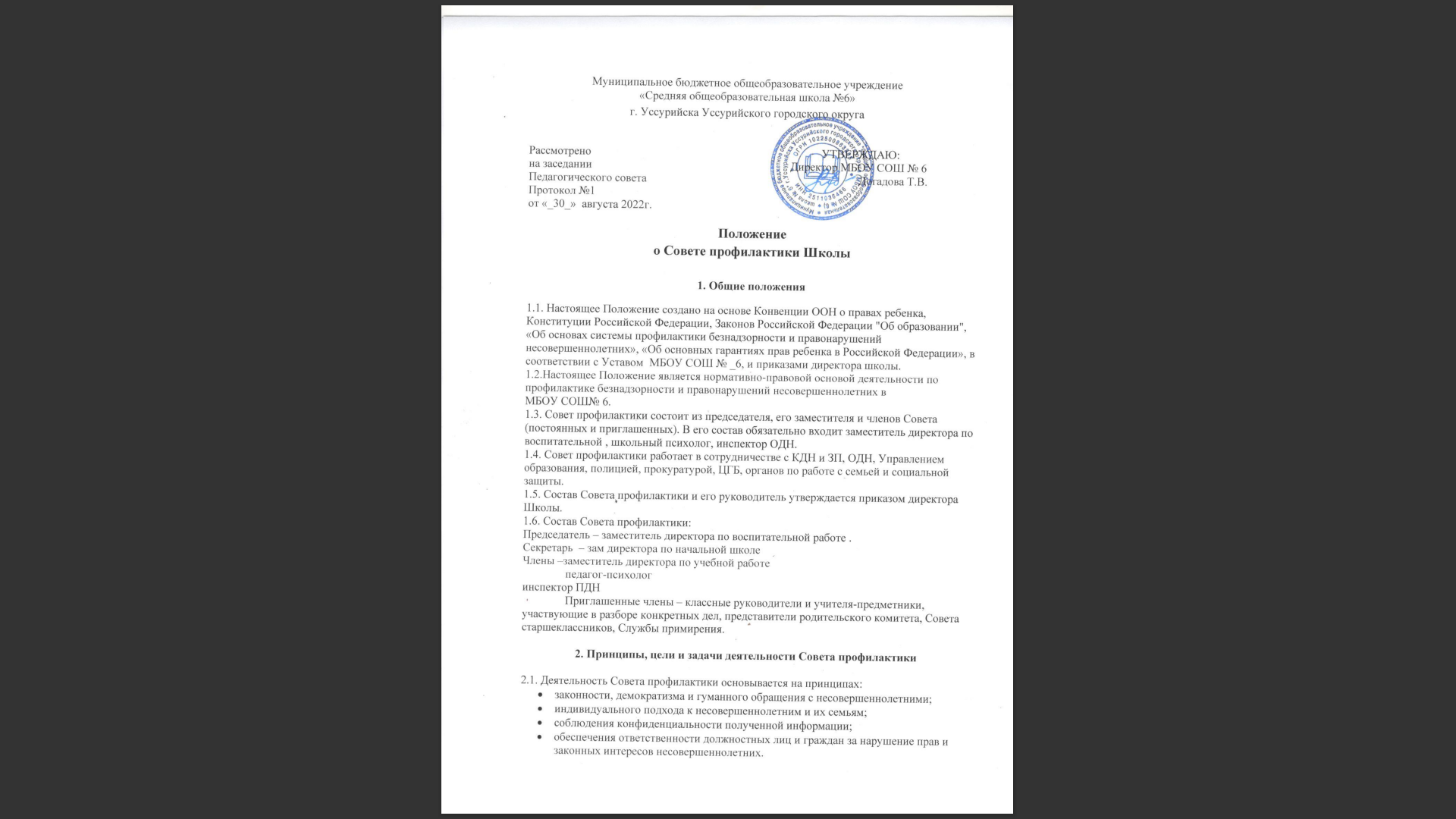 2.2. Совет профилактики - это коллегиальный орган, целью которого является планирование, организация и осуществление контроля за проведением первичной, вторичной и третичной профилактики социально опасных явлений (безнадзорности, правонарушений, антиобщественных действий) и социально опасных заболеваний среди учащихся.
2.3. Основными задачами деятельности Совета профилактики являются:мониторинг состояния проблем правонарушений и асоциального, зависимогоповедениянесовершеннолетних учащихся;создание системы и организация работы по профилактике правонарушений;выявление и устранение причин и условий, способствующих безнадзорности несовершеннолетних, совершению ими преступлений, правонарушений, антиобщественных действий;обеспечение защиты прав и законных интересов несовершеннолетних;социально-педагогическая реабилитация несовершеннолетних, находящихся в социально опасном положении;выявление и пресечение случаев вовлечения несовершеннолетних в преступную или антиобщественную деятельность.3. Категории лиц, в отношении которых проводится индивидуальная профилактическая работа3.1. Совет профилактики организует и проводит систему индивидуальных профилактических мероприятий в отношении следующих категорий несовершеннолетних:безнадзорные, беспризорные;склонные к бродяжничеству;употребляющие психоактивные вещества;состоящие на учете в органах внутренних дел, комиссии по делам несовершеннолетних и защите их прав при органе местного самоуправления за совершение антиобщественных действий, правонарушений, преступлений;состоящие на внешнем учете в органах внутренних дел, здравоохранения;нарушающие Устав МБОУ  СОШ № 6.3.2. Совет профилактики организует и проводит индивидуальную профилактическую работу в отношении родителей и лиц, их замещающих, если они не исполняют своих обязанностей по воспитанию, обучению или содержанию вышеназванных категорий несовершеннолетних. Подобная работа проводится и в случае их отрицательного влияния на поведение несовершеннолетних или жестокого с ними обращения.4. Порядок деятельности Совета профилактики4.1. Совет профилактики рассматривает вопросы, отнесенные к его компетенции, на своих заседаниях, которые проходят не реже одного раза в месяц (за исключением экстренных случаев, либо сложившейся обстановки в школе).
4.2. При разборе персональных дел (утверждении программ (планов) индивидуальной профилактической работы, осуществлении промежуточного контроля за их реализацией, полным завершением данной работы, или ее продлением) приглашаются классные руководители, специалисты других учреждений и ведомств, родители. В исключительных случаях родители могут не приглашаться на данные заседания, но обязательно должны быть проинформированы о положении дел. Учащегося информируют о постановке на внутришкольный учет, о результатах проводимой работы, снятии с учета, при отрицательном результате - продлении индивидуальной профилактической работы, либо ходатайстве перед комиссией по делам несовершеннолетних и защите их прав, о принятии административных мер.
4.3. Деятельность Совета профилактики планируется на текущий учебный год. План работы обсуждается на заседании Совета профилактики и утверждается директором Школы. В течение учебного года по мере необходимости в план вносятся коррективы.
4.4. Деятельность Совета профилактики строится во взаимодействии с комиссией по делам несовершеннолетних и защите их прав при органе местного самоуправления, заинтересованными ведомствами, учреждениями, общественными организациями, проводящими профилактическую воспитательную работу, а также с психологической службой школы и города.
4.5. Деятельность Совета профилактики оформляется в следующих документах:Приказ о создании Совета по профилактике безнадзорности и правонарушений  обучающихся.Положение о совете по профилактике безнадзорности и правонарушений обучающихся.Протоколы заседаний совета по профилактике безнадзорности и правонарушений  обучающихся.Программы (планы) индивидуальной профилактической работы с учащимися, состоящими на внутришкольном и внешнем учете.Списки учащихся, семей, состоящих на внутришкольном и внешнем учете.4.6. Совет профилактики подотчетен директору школы.
4.7. Деятельность Совета профилактики контролируется Педагогическим советом Школы. 5. Содержание деятельности Совета профилактики5.1. Совет профилактики осуществляет аналитическую деятельность:изучает уровень преступности и правонарушений среди учащихся школы;изучает состояние профилактической деятельности школы, эффективность проводимых мероприятий;выявляет детей с девиациями в поведении;определяет причины и мотивы антиобщественного поведения учащихся.5.2. Совет профилактики осуществляет непосредственную деятельность по профилактике правонарушений и употребления психоактивных веществ учащихся:рассматривает персональные дела учащихся с антиобщественным поведением;определяет программу (план) индивидуальной профилактической работы с учащимся и представляет ее (его) на утверждение директору школы;направляет в случае необходимости учащегося или его родителей на консультации к специалистам (психологу, дефектологу, медицинскому, социальному работнику и т.п.);осуществляет постановку и снятие учащегося с внутреннего учета в школе;организует в особо сложных случаях индивидуальное шефство над учащимся;вовлекает учащихся, состоящих на внутреннем и внешнем учете в объединения дополнительного образования детей, проведение коллективных творческих дел, мероприятий, летнюю оздоровительную кампанию, трудовые объединения, действующие в школе, городе; осуществляет профилактическую работу с неблагополучными семьями;заслушивает на своих заседаниях отчеты отдельных классных руководителей, педагогических работников, других специалистов, привлеченных к проведению индивидуальной профилактической работы, о состоянии данной работы; информирует директора школы о состоянии проводимой работы с учащимися, исполнительской дисциплины привлеченных работников школы;определяет сроки проведения индивидуальной профилактической работы с учащимся.5.3. Совет профилактики осуществляет организационную деятельность:ставит перед соответствующими организациями вопрос о привлечении родителей, не выполняющих свои обязанности по воспитанию детей, к установленной законодательством ответственности;при отсутствии положительных результатов в проводимой работе информирует об этом директора школы, инициирует принятие постановления комиссии по делам несовершеннолетних и защите их прав при органе местного самоуправления о проведение индивидуальной профилактической работы с привлечением специалистов других ведомств в соответствии со ст. 6 Закона Российской Федерации «Об основах системы профилактики безнадзорности и правонарушений несовершеннолетних»; ходатайствует перед комиссией по делам несовершеннолетних и защите их прав при органе местного самоуправления, органами внутренних дел о досрочном снятии с внешнего учета реабилитированных учащихся;выносит проблемные вопросы на обсуждение педагогического совета учреждения образования и для принятия решения руководством школы;оказывает помощь общественным воспитателям, закрепленным за учащимся, педагогам, работающим с данным учащимся (организует работу педагогического консилиума);оказывает помощь родителям или лицам, их заменяющим;организует обучение педагогического коллектива современным формам и методам профилактической деятельности6. Права и обязанности Совета профилактики6.1. Совет профилактики обязан:разрабатывать и внедрять систему взаимодействия администрации и учителей школы с общественностью, призванной осуществлять профилактику правонарушений и употребления психоактивных веществ;способствовать повышению эффективности работы школы по профилактике правонарушений и употребления психоактивных веществ.анализировать свою деятельность, выступать с отчетом о её результатах на педсоветах и различных совещаниях  не реже 2-х раз в год.6.2 Совет профилактики имеет правовыносить на обсуждение, во время родительских собраний и собраний в классе информацию о состоянии проблемы правонарушений и употребления психоактивных веществ.ходатайствовать перед КДН и ЗП о принятии мер общественного воздействия в установленном законом порядке в отношении учащихся и их родителей или лиц их заменяющих6.3. Совет профилактики несет ответственность за правильность оформления документов (протоколов заседаний, ходатайств, писем) и законность принимаемых решений.